Love in Action!Google Jamboard NotesJamboard is a cloud-based app that enables visual collaboration between users in real-time.Template for the Distilling Values ActivityLove in Action! Service - Core Values - Jamboard TemplateBefore the ServiceMake a Copy of the templateOpen the link - Love in Action! Service - Core Values - Jamboard TemplateClick the 3 dots near the “Share” button that are labeled “More Actions”Select “Make a Copy”Rename document to include your congregation/ministry name (instead of template)Set your sharing permissions to: “Anyone with the link” and “Editor”Click “Share” buttonAt the bottom of the pop-up Click “Change to Anyone with a Link”To the right, change “Viewer” to “Editor” by selecting it in the drop downPersonalize your JamboardAdd your congregation/ministry name to the boardPractice adding sticky notes, choosing colors, & moving them aroundAdd the link to your Worship ScriptClick “Share” buttonClick “Copy Link”Paste it into your Worship Script under the section “Distilling Values”Sample Jamboard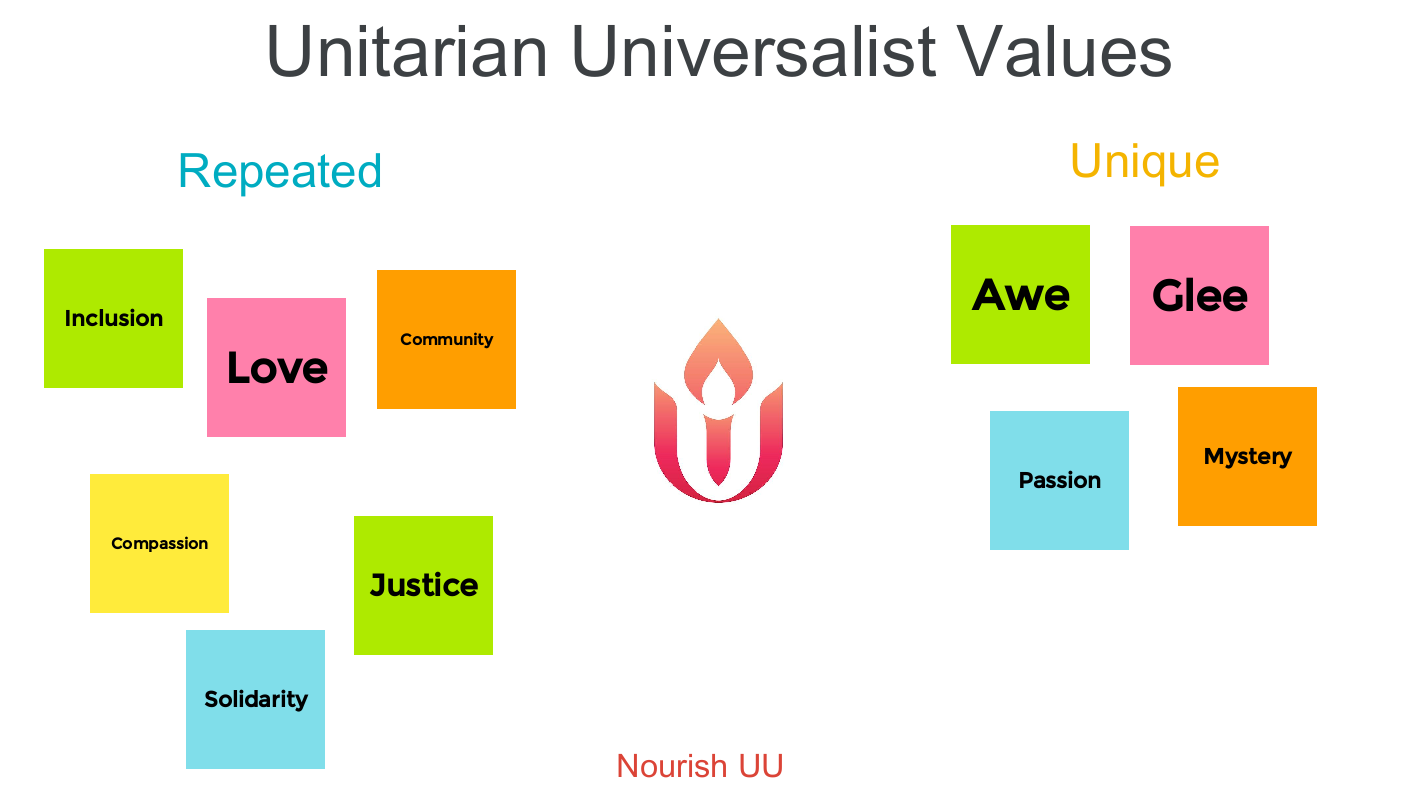 After the serviceSave imageClick the 3 dots near the Share button that are labeled “More Actions”Select “Save frame as image”Share it!Share it with the Article II Study CommissionShare it on social mediaShare it with your congregational/ministry leadersFor an (optional) tutorial for how to use Jamboard overall: Jamboard Tutorial 2020